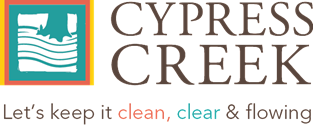 CC-WPP Committee MeetingNovember 8, 9:30 – 11 AMJohnson Hall, Wimberley Community CenterStakeholder Meeting NotesWelcome and Introductions (5 min)Introduction into One Water from David Baker (10 min)New school site is 148 acres, with the new school totaling to 95,000 square-feet Opportunity for an amazing education site for students and the community, serving as a large-scale demonstrationOne Water mindset which honors water at every phase of the water cycleThe goal is that a one water school will be a catalyst for creating a “watershed culture”One water school facilities could be Sustainable SITES Initiative project opportunity, which have been utilized at places such as Blue Hole Regional ParkBenefits water quality and enhances the aquifer10% impervious cover at siteThe ultimate deadline for the school is June 2020Phase 1: elementary school 20-acre sitePhase 2: Develop a vision for 148-acre site while engaging the community in planning and conservation restoration effortsPrimary goals:Storm-water – protect and conserve water qualityWater capture-reuse – reduce demand Conservation – low-flow fixtures, waterless urinals, etc.School masterplan is currently being worked on and will be completed by O’Connell RobertsonPresentation from Wimberley ISD Superintendent, Dwain York (20 min)Emphasized critical deadline of 2020, to be able to fill “temporary occupancy” June 2020Did a feasibility study before selecting the piece of land for the new schoolTalked with Aqua Texas in the very early stages before planning to discuss cost estimates, which came out to $750,000Emphasized on educating kids for critical water and environmental information/experience Reminded everyone of the Wimberley ISD School Board meeting Monday Stated he would love to have information on engineering study by the meetingWastewaterHave TCEQ permit a wastewater system for the school over 5,000 GPD – could take up to a yearAnother option would be to have Hays County permit a wastewater system under 5,000 GPD – would be much faster of a processDaily demand could be 2,500 – 7,500 gallons per day – such water could come from Aqua Texas or Wimberley Water Supply Discussed how 5,000 gallons will open the school building and could possibly add capacity for other facilities on the land parcelIntend to obtain a 150,000-gallon rainwater collection tankA 350,000-gallon tank is required for fire infrastructure Dwain stated he is not completely relying on grant funding yet as the award time could take a bitCost estimatesArchitects have started cost estimates on AC and rainwater collectionNeed to go out for bid Feb 12-15School also has to factor in maintenance cost if they choose to manage the system themselves – whether this entails training staff or hiring a contractor Q: Did we explore the idea of completely potable water, or did we decide the efforts to do so weren’t ideal?	A: Decided to not go this route due to additional obstaclesQ: What is the projected use?	A: 2,500 – 7,500 per dayQ: How is the water line getting to the property from Aqua Texas?	A: Line will likely run through Ranch RoadQ: Is rainwater storage facility above or below ground?	A: Above ground, but we did discuss the possibility of below ground but due to the slope of the property and the cost, we decided to move forward with above ground. Q: Who is the architect?	A: O’Connell Robertson – WISD has used them on previous projects as well Project Updates (15)Showed examples of project BMPs including: Blue Hole RWH (used for toilets), Blue Hole Permeable Pavers, WVWA RWH (potable system), Hays Precinct 3 RWH (for irrigation) and Woodcreek Golf Course RWH (for cleaning golf carts)BMPs to come include rain gardens at Woodcreek Golf Course and permeable pavers in downtown Wimberley and Blue HoleQAPP is currently in TCEQ hands for final approval – will be able to start monitoring new sites soonWe have been awarded funding for phase II of Cypress Creek Project Implementation (FY20-FY22)Upcoming event – Unsticking Conversations – Nov. 18Next Meeting Details (5 min)Next meeting will be Thursday, February 7 in Johnson Hall at the Wimberley Community Center11:00 – 12:00 = Regular Meeting1:00 – 5:00 = Healthy Lawn Healthy Waters Workshop hosted by Texas A&M University Adjourn (5 min)